РОССИЙСКАЯ ФЕДЕРАЦИЯКАЛУЖСКАЯ ОБЛАСТЬ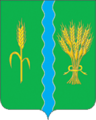 РАЙОННОЕ СОБРАНИЕМУНИЦИПАЛЬНОГО РАЙОНА «БАБЫНИНСКИЙ РАЙОН»РЕШЕНИЕ«08» февраля 2024 г.                                                                                                 № 354Об отчете главы администрации МР «Бабынинский район» В.В. Яничева о результатах деятельности главы администрации и администрации района в 2023 году и задачах на 2024 годВ соответствии с Федеральным законом от 06.10.2003 № 131-ФЗ «Об общих принципах организации местного самоуправления в Российской Федерации», руководствуясь статьей 26 Устава муниципального района «Бабынинский район», заслушав отчет главы администрации муниципального района «Бабынинский район» В.В. Яничева о результатах деятельности главы администрации и администрации района в 2023 году и задачах на 2024 год,РАЙОННОЕ СОБРАНИЕ РЕШИЛО:1. Принять отчет о результатах деятельности главы администрации и администрации района в 2023 году и задачах на 2024 год.2. Признать работу главы администрации МР «Бабынинский район» В.В. Яничева и администрации района в 2023 году «удовлетворительной».3. Рекомендовать администрации МР «Бабынинский район» опубликовать отчет о результатах деятельности главы администрации и администрации района в 2023 году и задачах на 2024 год в газете «Бабынинский вестник» и организовать его размещение на официальном сайте администрации МР «Бабынинский район» в информационно-телекоммуникационной сети «Интернет».4. Настоящее решение вступает в силу со дня его принятия.Глава муниципального района«Бабынинский район»                                                                                В. С. Цуканов